1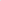 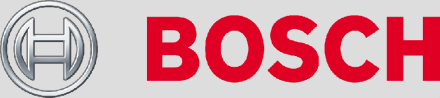 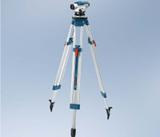 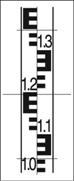 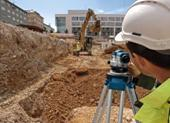 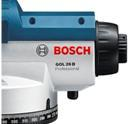 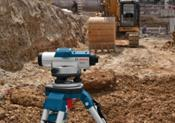 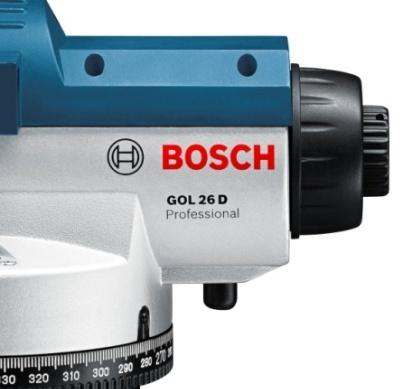 Power ToolsInternal | PT-MT/MKP1-EU | 6/10/2009 | © Robert Bosch GmbH 2009. All rights reserved, also regarding any disposal, exploitation, reproduction, editing, distribution, as well as in the event of applications for industrial property rights.GOL 32 D ProfessionalКонцепция С запуском на рынок GOL 32D Professional, BOSCH окончательно формирует свою продуктовую линейку оптических нивелиров GOL 32 Professional - очень точный прибор при работе на больших расстояниях. Благодаря очень прочному металлическому корпусу и защите от пыли и влаги IP 54, эти продукты идеально подходят для нивелировочных работ вне помещений BOSCH предлагает полный ассортимент приборов для нивелирования вне помещений – как оптические нивелиры, так и ротационные лазеры GOL 32D Professional усилит позиции BOSCH в сегменте нивелиров для работы на открытом воздухе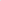 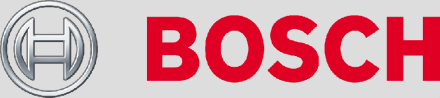 2Power ToolsInternal | PT-MT/MKP1-EU | 6/10/2009 | © Robert Bosch GmbH 2009. All rights reserved, also regarding any disposal, exploitation, reproduction, editing, distribution, as well as in the event of applications for industrial property rights.GOL 32 D ProfessionalОсновная информацияGOL 32D Professional:	прочные оптические нивелиры для работы на больших расстояниях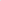 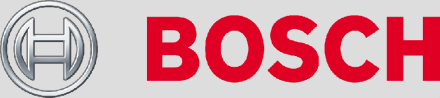 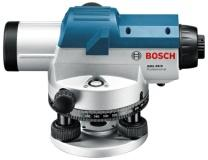 3Power ToolsInternal | PT-MT/MKP1-EU | 6/10/2009 | © Robert Bosch GmbH 2009. All rights reserved, also regarding any disposal, exploitation, reproduction, editing, distribution, as well as in the event of applications for industrial property rights.GOL 32D ProfessionalТехническое описание GOL 32D Prof.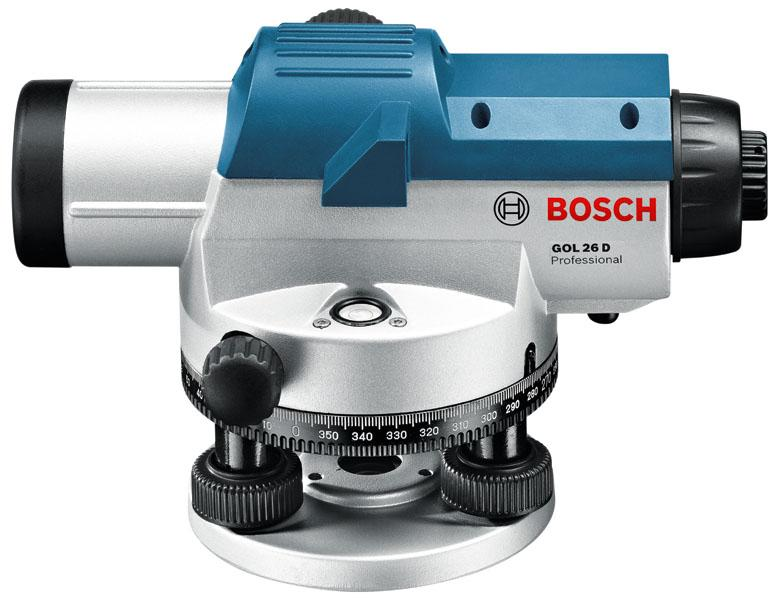 ВизирВнутренний компенсаторРучка фокусировкиРегулировочная линзаПузырьковый уровеньЮстировочная ручка            Горизонтальный круг      Наводящие винты с градуировкой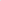 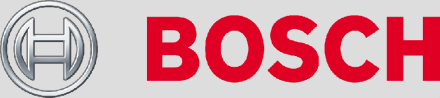 4Power ToolsInternal | PT-MT/MKP1-EU | 6/10/2009 | © Robert Bosch GmbH 2009. All rights reserved, also regarding any disposal, exploitation, reproduction, editing, distribution, as well as in the event of applications for industrial property rights.GOL 32D ProfessionalТехническое описание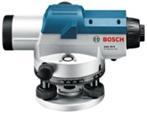 ГрадуировкаУвеличениеРабочий диапазонТочность на 1 км двойного ходаДиаметр объективаПоле зрения:Минимальное расстояние фокусировкиРабочий диапазон компенсатораРабочая температураТемпература храненияВесКласс защиты от пыли и влагиGOL 32 D Prof.градусы32x120 м1 мм36 мм1°30„0.3 м15“–10 °C ... +50 °C–20 °C ... +70 °C1,7 кгIP 545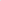 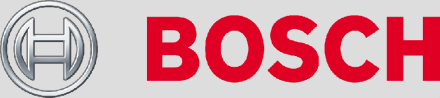 Power ToolsInternal | PT-MT/MKP1-EU | 6/10/2009 | © Robert Bosch GmbH 2009. All rights reserved, also regarding any disposal, exploitation, reproduction, editing, distribution, as well as in the event of applications for industrial property rights.GOL 32D Professional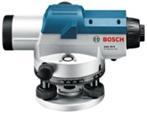 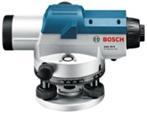 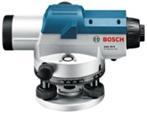 Обзор линейки оптических нивелиров Bosch2 вопроса для правильного выбора оптического нивелира:1. Какая величина строительной площадки ?2. Какая точность требуется для данной работы?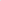 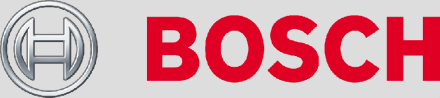 6Power ToolsInternal | PT-MT/MKP1-EU | 6/10/2009 | © Robert Bosch GmbH 2009. All rights reserved, also regarding any disposal, exploitation, reproduction, editing, distribution, as well as in the event of applications for industrial property rights.GOL 32D ProfessionalОбзор линейки оптических нивелиров Bosch Цена в €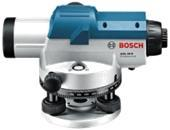 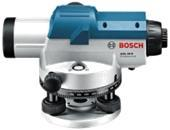 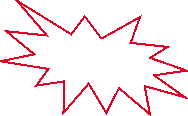 GOL 32 DОчень прочный нивелир для работы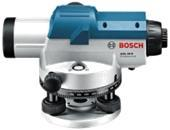 вне помещений	GOL 26 DБюджетный прочный оптический нивелирGOL 20 DТочность, рабочий диапазон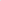 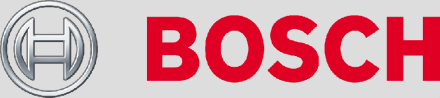 7Power ToolsInternal | PT-MT/MKP1-EU | 6/10/2009 | © Robert Bosch GmbH 2009. All rights reserved, also regarding any disposal, exploitation, reproduction, editing, distribution, as well as in the event of applications for industrial property rights.GOL 32D ProfessionalПреимущества для пользователя: очень прочный !Потребность клиента	GOL 32D Prof. решает проблему“Мне нужен точный инструмент для работы на больших расстояниях.”“Мне нужно четкое изображение, чтобы определить высоту на линейке.”“Я хочу завершить свою работу и небояться, что разрядится батарейка.” GOL32D Prof. очень точный на больших расстояниях (1 мм). У GOL 32D Prof большой объектив, что дает четкое изображение. Для GOL 32D Prof. не нужны батарейки.8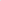 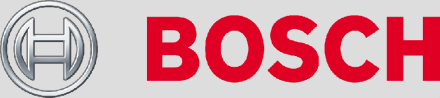 Power ToolsInternal | PT-MT/MKP1-EU | 6/10/2009 | © Robert Bosch GmbH 2009. All rights reserved, also regarding any disposal, exploitation, reproduction, editing, distribution, as well as in the event of applications for industrial property rights.GOL 32D ProfessionalПреимущества для пользователя: очень прочный !Потребность клиента	GOL 32D Prof. решает проблему“Мне нужен прочный оптический нивелир для работы на стройплощадке.”“Я боюсь, что оптический нивелир будет поврежден во времятранспортировки.” Визир и пузырьковый уровень встроены в корпус для долговечности. Металлический корпус GOL 32D Prof. имеет класс защиты от пыли и влаги IP 54 Блокирующий механизм внутри корпуса защищает компенсатор во времятранспортировки..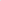 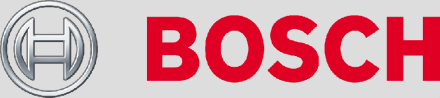 9Power ToolsInternal | PT-MT/MKP1-EU | 6/10/2009 | © Robert Bosch GmbH 2009. All rights reserved, also regarding any disposal, exploitation, reproduction, editing, distribution, as well as in the event of applications for industrial property rights.GOL 32D ProfessionalЦелевые группы10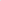 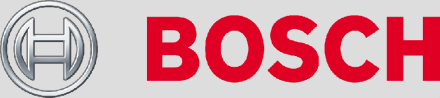 Power ToolsInternal | PT-MT/MKP1-EU | 6/10/2009 | © Robert Bosch GmbH 2009. All rights reserved, also regarding any disposal, exploitation, reproduction, editing, distribution, as well as in the event of applications for industrial property rights.GOL 32D ProfessionalОсновные примененияЗемляные работы (рытье котлованов)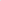 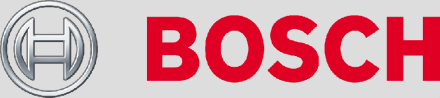 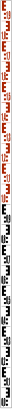 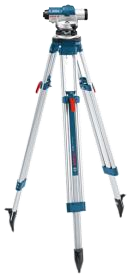 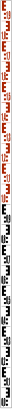 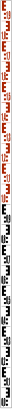 11Power ToolsInternal | PT-MT/MKP-EA | 6/10/2009 | © Robert Bosch GmbH 2009. All rights reserved, also regarding any disposal, exploitation, reproduction, editing, distribution, as well as in the event of applications for industrial property rights.GOL 32D ProfessionalОсновные примененияЗемляные работы (рытье котлованов)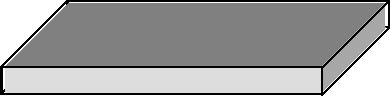 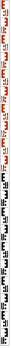 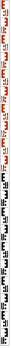 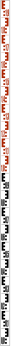 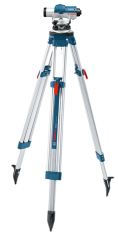 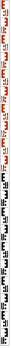 Бетонные работы и установка фундамента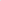 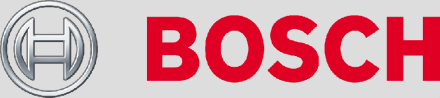 12Power ToolsInternal | PT-MT/MKP-EA | 6/10/2009 | © Robert Bosch GmbH 2009. All rights reserved, also regarding any disposal, exploitation, reproduction, editing, distribution, as well as in the event of applications for industrial property rights.GOL 32D ProfessionalОсновные примененияЗемляные работы (рытье котлованов)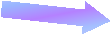 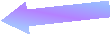 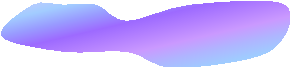 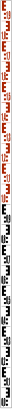 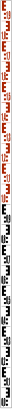 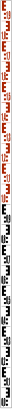 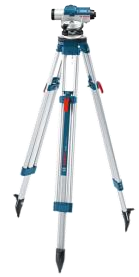 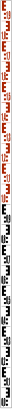 Бетонные работы и установка фундаментаДренажные работы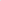 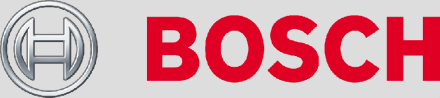 13Power ToolsInternal | PT-MT/MKP-EA | 6/10/2009 | © Robert Bosch GmbH 2009. All rights reserved, also regarding any disposal, exploitation, reproduction, editing, distribution, as well as in the event of applications for industrial property rights.GOL 32D ProfessionalОсновные примененияЗемляные работы (рытье котлованов)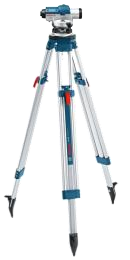 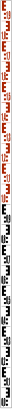 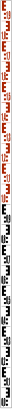 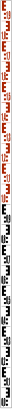 Бетонные работы и установка фундаментаДренажные работыПеренос точек (геодезические работы)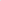 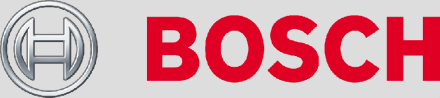 14Power ToolsInternal | PT-MT/MKP-EA | 6/10/2009 | © Robert Bosch GmbH 2009. All rights reserved, also regarding any disposal, exploitation, reproduction, editing, distribution, as well as in the event of applications for industrial property rights.Сравнение оптических нивелиров и ротационных лазеров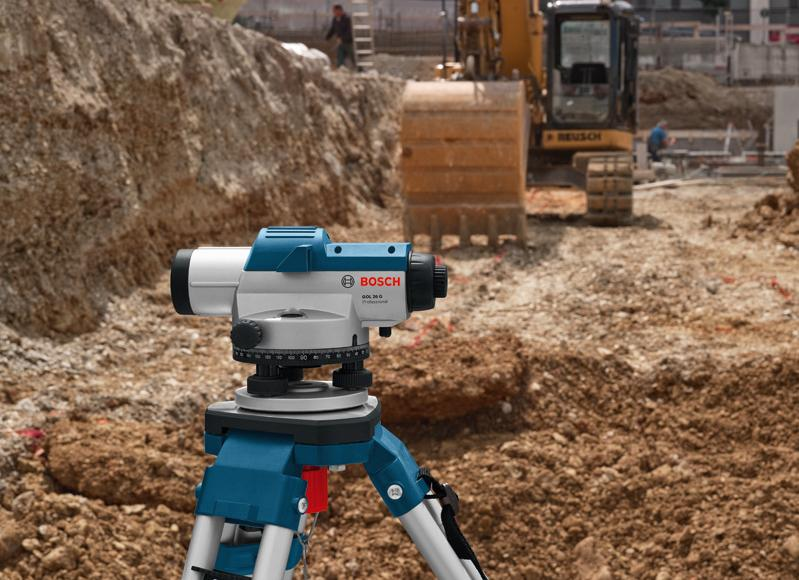 Преимущество оптического нивелира: - Более низкая цена- Не нужны элементы питания- Исторически более распространены на рынке (пользователи до сих пор не очень хорошо разбираются в технологии ротационного лазера)Недостатки оптического нивелира:- Нужно 2 человека- Точность зависит от опыта/знаний пользователя- Ограниченность использования при плохих погодных	условиях	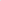 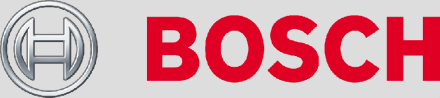 15Power ToolsInternal | PT-MT/MKP1-EU | 6/10/2009 | © Robert Bosch GmbH 2009. All rights reserved, also regarding any disposal, exploitation, reproduction, editing, distribution, as well as in the event of applications for industrial property rights.GOL 32D Professional Комплектация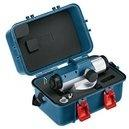 Комплект поставки:	Принадлежности:защитный кейс	 кейс с юстировочнымиотвесблендаинструментами(артикул: 1 600A00 0LF)комплект юстировочных инструментовинструкция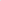 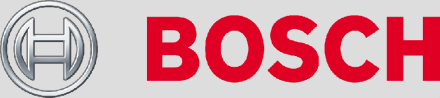 16Power ToolsInternal | PT-MT/MKP1-EU | 6/10/2009 | © Robert Bosch GmbH 2009. All rights reserved, also regarding any disposal, exploitation, reproduction, editing, distribution, as well as in the event of applications for industrial property rights.Большой обьективКлиентыФормовка бетонаЗемляные работыГеодезияДорожное строительствоГенеральные подрядчикиСтроительство домовДренажные системыНивелирование опалубки и фундаментаОпределение уровня выемки землиПеренос опорных точекРазность высот, дренажПроверка переноса высотОпределение разницы высот для дренажных систем